РезюмеАлексеев Петр СтаниславовичЦель: соискание должности «кладовщик»Ожидаемый уровень заработной платы: от  45 000 рублей.Дата рождения: xx.xx.xxxx
Город: Москва
Моб. телефон: +7 (000) 000 00 00
E-mail: xxxxxxxxxxx@mail.ru
Семейное положение: женат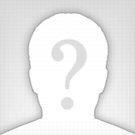 Образование:Средне-специальное.2016г., Московский строительный колледж № 12, г. Москва, машинист подъемно-транспортных средствОпыт работы:Дополнительная информация:Знания иностранных языков: английский базовый.Владение компьютером: опытный пользователь (Microsoft Office, 1C)Водительские права: естьСтаж вождения: 2 годаНаличие личного автомобиля: нетЛичные качества: без вредных привычек, организованность, дисциплинированность.Профессиональные навыки: знание правил приемки и отгрузки товаров, правил фиксации случаев брака, основы товарного учета в 1С.Готовность к командировкам: готовГотовность к переезду: не готов.15.09.2016 — по наст.времяООО «СтарЦентр», г. Москва, оптовая торговля, бытовая техника.Должность: кладовщикДолжностные обязанности:Прием товара на склад от поставщиков, оформление документов по приемке товара, выявление бракованной продукции и некомплектных поставок.Организация отгрузки товара: сборка товара по накладным, вывоз товара, контроль загрузки товара в автотранспорт, оформление отгрузочных документов.Участие в проведении инвентаризации.Подготовка ежедневной, еженедельной и месячной отчетности по отгрузкам и приему товара. Контроль выполнения сотрудниками склада требований по охране труда.Причина смены работы: низкая заработная плата.